СХЕМА РАСПОЛОЖЕНИЯ ЗЕМЕЛЬНЫХ УЧАСТКОВ НА КАДАСТРОВОМ ПЛАНЕ ТЕРРИТОРИИСписок координат характерных точек границ образуемых земельных участков (МСК-41)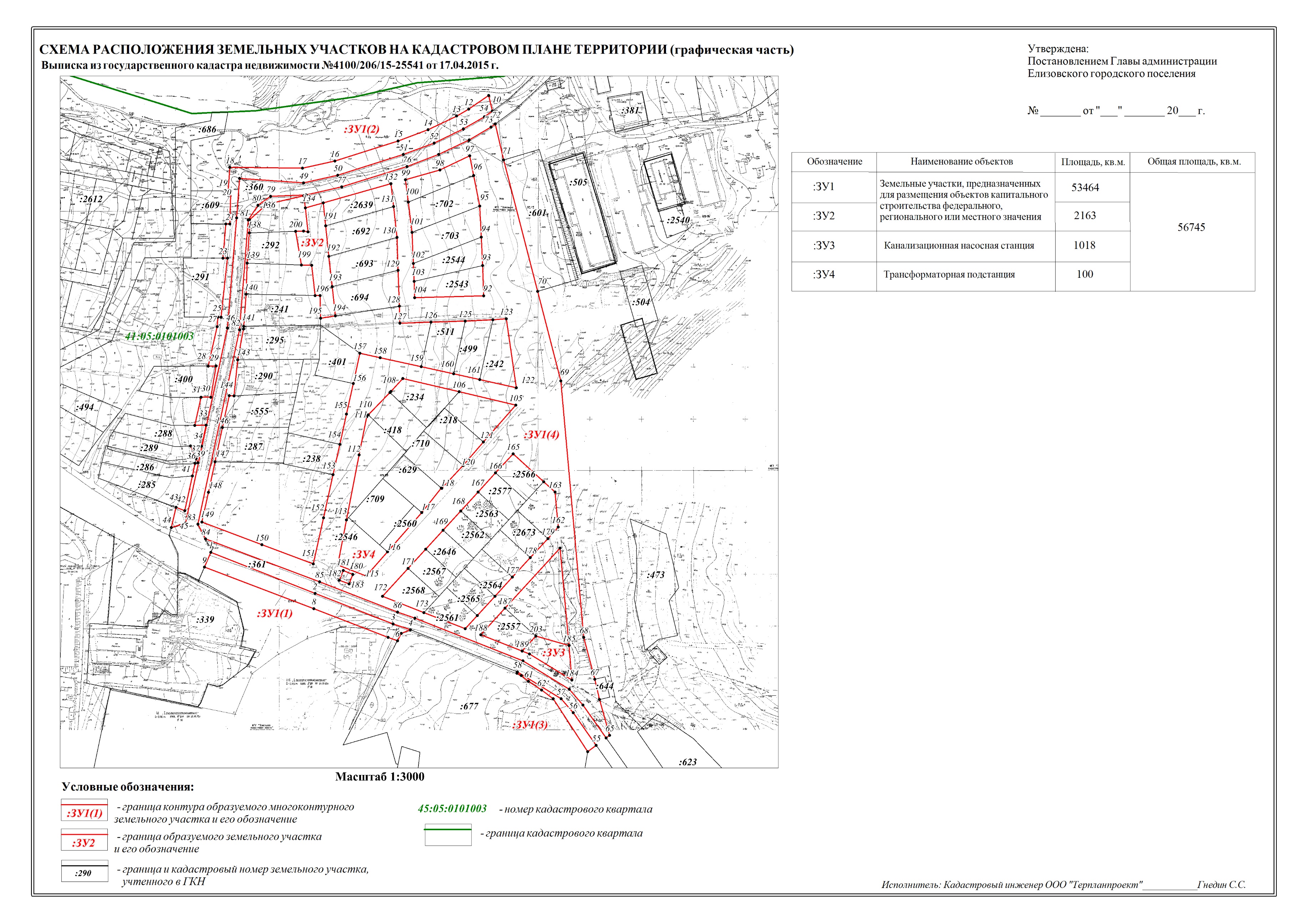 Условный номер земельного участка 45:05:0101003:ЗУ1Условный номер земельного участка 45:05:0101003:ЗУ1Условный номер земельного участка 45:05:0101003:ЗУ1Площадь земельного участка 53464 кв.мПлощадь земельного участка 53464 кв.мПлощадь земельного участка 53464 кв.мОбозначение
характерных точек границКоординатыКоординатыОбозначение
характерных точек границXY123:ЗУ1(1)1574597.891392099.952574559.071392200.783574530.291392276.414574524.601392293.145574520.991392284.316574514.011392280.747574517.101392271.678574544.451392199.819574583.661392093.891574597.891392099.95:ЗУ1 (2)10575025.981392368.3811575040.901392364.8012575027.571392345.4213575020.691392333.8014575007.381392306.4715574996.311392277.7116574976.591392216.7217574969.341392185.7118574969.571392115.5519574946.691392114.0520574946.691392116.5421574915.051392115.9522574915.061392111.9123574881.971392109.3924574882.001392113.7825574824.881392108.1526574824.871392105.0327574815.891392104.3528574777.691392095.9629574777.811392103.5730574747.701392098.7131574747.551392089.3532574720.401392083.3933574720.561392094.3234574700.401392090.2135574700.611392079.5036574688.851392084.7737574688.891392085.1338574688.311392085.0139574684.301392086.8140574683.871392084.1341574671.571392081.6742574637.941392074.5143574641.091392065.9744574621.661392061.7145574626.091392075.3746574814.491392114.2747574920.871392122.3848574958.991392124.8849574955.251392186.7650574962.691392219.7151574983.261392282.9052574994.481392312.4253575008.441392340.6254575020.341392360.7810575025.981392368.38:ЗУ1 (3)55574414.571392473.2156574445.721392450.8457574459.211392439.0658574484.681392396.6659574483.551392396.2160574481.301392400.3461574475.781392407.4012362574467.481392420.0463574459.111392431.4464574408.401392464.9555574414.571392473.21:ЗУ1 (4)65574424.151392486.0566574458.831392476.1967574478.271392471.4568574518.701392460.4369574765.851392436.3670574852.101392413.4171574978.631392379.7472575013.391392371.4073575010.291392367.2574574997.781392346.1475574983.521392316.8576574971.791392286.3977574951.521392223.6978574943.471392189.2579574942.031392155.0780574933.121392142.8881574918.861392133.6982574812.981392126.1283574625.101392087.2084574610.821392094.8285574570.301392205.0086574541.571392280.4887574535.871392297.2488574495.461392401.9489574468.421392446.7590574453.191392460.2291574421.721392482.8065574424.151392486.0592574847.351392361.2593574876.571392360.1794574904.161392358.6595574934.111392356.8196574963.511392350.7097574982.501392346.7598574968.571392318.1499574959.031392285.15100574937.371392287.92101574908.231392291.65102574878.261392293.27103574861.021392294.07104574845.211392294.8292574847.351392361.25105574742.101392393.17106574754.681392338.39107574767.161392284.04108574754.561392272.64109574753.611392271.67110574731.761392251.01111574729.941392249.29112574693.031392242.39113574630.301392230.66114574586.771392222.52115574576.161392250.00116574599.871392270.46117574637.781392303.10118574661.711392321.93119574661.401392322.29120574683.601392342.66121574706.311392362.27105574742.101392393.17122574759.111392393.47123574825.611392383.43124574824.291392370.50125574822.911392343.66126574821.661392310.667574820.531392280.74128574836.981392280.03123129574871.551392278.54130574903.191392277.20131574933.051392273.69132574954.981392271.14133574936.081392205.79134574931.091392188.55135574942.791392187.13136574934.371392151.45137574919.161392134.97138574906.411392134.60139574877.221392132.83140574847.361392132.04141574816.311392130.02142574813.721392129.86143574783.821392124.49144574749.201392121.20145574749.311392116.58146574718.491392110.16147574685.321392103.23148574655.951392097.09149574627.251392091.10150574605.781392149.22151574587.421392198.90152574632.191392208.45153574673.811392217.33154574703.151392223.59155574732.491392229.84156574761.831392236.09157574791.191392242.34158574787.011392262.01159574778.621392301.53160574771.981392332.83161574766.581392358.26122574759.111392393.47162574624.751392435.03163574658.521392431.75164574668.531392420.64165574695.311392390.93166574676.751392374.19167574658.181392357.45168574639.611392340.71169574621.041392323.97170574602.451392307.25171574583.881392290.51172574556.671392265.98173574541.341392305.99174574526.021392346.00175574538.971392357.67176574557.551392374.42177574576.141392391.18178574595.071392408.29179574613.651392425.03162574624.751392435.03180574577.721392237.12181574581.321392227.80182574571.981392224.24183574568.371392233.57180574577.721392237.12184574477.341392449.39185574510.661392446.15186574604.621392436.9987574546.181392384.32188574520.251392360.95189574504.971392400.99190574502.261392408.09184574477.341392449.39Условный номер земельного участка 45:05:0101003:ЗУ2Условный номер земельного участка 45:05:0101003:ЗУ2Условный номер земельного участка 45:05:0101003:ЗУ2Площадь земельного участка 2163 кв.мПлощадь земельного участка 2163 кв.мПлощадь земельного участка 2163 кв.мОбозначение
характерных точек границКоординатыКоординатыОбозначение
характерных точек границXY123134574931.091392188.55133574936.081392205.79191574913.811392208.37192574884.501392211.74193574855.351392215.09194574826.991392218.35195574824.691392204.15196574846.501392203.54197574846.561392198.82198574875.661392195.28199574875.911392185.29200574908.321392179.53201574908.641392186.97202574908.051392191.35134574931.091392188.55Условный номер земельного участка 45:05:0101003:ЗУ3Условный номер земельного участка 45:05:0101003:ЗУ3Условный номер земельного участка 45:05:0101003:ЗУ3Площадь земельного участка 1018 кв.мПлощадь земельного участка 1018 кв.мПлощадь земельного участка 1018 кв.мОбозначение
характерных точек границКоординатыКоординатыОбозначение
характерных точек границXY123203574519.421392414.01185574510.661392446.15184574477.341392449.39190574502.261392408.09189574504.971392400.99203574519.421392414.01Условный номер земельного участка 45:05:0101003:ЗУ4Условный номер земельного участка 45:05:0101003:ЗУ4Условный номер земельного участка 45:05:0101003:ЗУ4Площадь земельного участка 100 кв.мПлощадь земельного участка 100 кв.мПлощадь земельного участка 100 кв.мОбозначение
характерных точек границКоординатыКоординатыОбозначение
характерных точек границXY123181574581.321392227.80180574577.721392237.12183574568.371392233.57182574571.981392224.24181574581.321392227.80